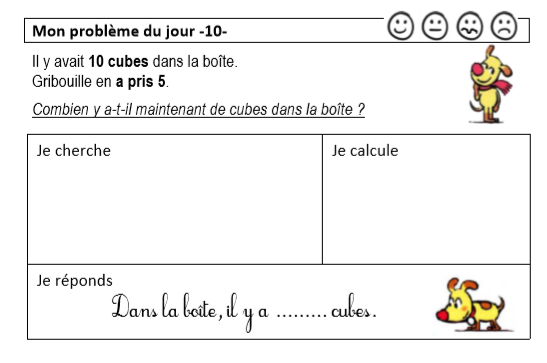 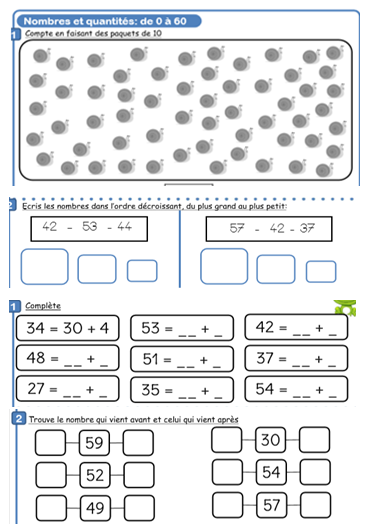 8h30 -8h40Rituels : mettre en place le matériel et écrire la date du jour dans le cahier.On laisse 3 carreaux à partir de la ligne rouge de la marge et on écrit la date.8h40-9H40Lecture (voir fichier textes de lecture pilotis) : Pour savoir à quel son est arrivé votre enfant, veuillez regarder le dernier texte de lecture collé dans son cahier.Faire un rappel du son sur lequel va porter la lecture à votre enfant Voici un exemple de ce qu’il faut faire : Aujourd’hui, nous allons faire la lecture qui correspond au son [v], si j’associe le [v] avec le [a] ça fait ? La réponse attendue est « va », vous faîtes cela pour 4 syllabes puis vous montrez la feuille de lecture à l’enfant.On commence par lire les syllabesOn lit ensuite les mots : pour chaque mot lu, demandez à l’enfant s’il connait la signification du mot, n’hésitez pas à lui montrer une photo du mot sur votre téléphone (c’est ce que je fais en classe) cela permet de donner du sens au mot et de se construire une image mentaleOn découvre les mots outils On lit enfin les phrases. On pose des questions à l’enfant pour voir ce qu’il a compris de ce qu’il a luOn fait ensuite une dictée de 10 syllabes, 5 mots, 1 phrase sur le cahierOn mémorise le ou les mots outils9H40 - 10h00Récréation10h00 – 11h00Maths : La famille de 60 (voir feuille explicative)Dictée de nombres : 60, 62, 64, 66, 68, 69, 67, 65, 63, 6111h00-  11h30Problème (Voir ci-dessous):Lire l’énoncé avec l’enfant et essayer de comprendre la situation avec l’enfantLire la question et demander à l’enfant ce qu’on cherche à faireSi vous en avez à la maison lui donner du matériel à manipuler, cela peut être des bâtons d’allumettes, des billes ou autres objets pour remplacer les jetons.Dans la partie » je cherche » l’enfant peut faire un dessinDans la partie «  Je calcule » il écrit le calculDans la partie « je réponds » il complète la phrase réponse11h30 –13h30Pause déjeuner13H30 – 14h00Additions avec retenue : Pose et résous les additions suivantes : 36+27 ; 45+19 ; 23+19 ; 58+8 ; 42+3914h00 – 14h30Exercice la famille de 5014h30 – 14H45Récréation14h45-15H00Terminer le travail du matin15h00- 15h30Ecriture en lettre de 0 à 30